МУНИЦИПАЛЬНОЕ ОБРАЗОВАНИЕ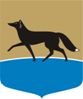 ГОРОДСКОЙ ОКРУГ ГОРОД СУРГУТДУМА ГОРОДА СУРГУТАРЕШЕНИЕПринято на заседании Думы 24 марта 2016 года№ 852-V ДГО внесении изменений в решение городской Думы от 06.10.2005 
№ 492-III ГД «Об утверждении Положения о порядке использования флага муниципального образования городской округ город Сургут»	В соответствии со статьями 3, 6 Устава муниципального образования городской округ город Сургут Ханты-Мансийского автономного округа – Югры Дума города РЕШИЛА:	Внести в решение городской Думы от 06.10.2005 № 492-III ГД 
«Об утверждении Положения о порядке использования флага муниципального образования городской округ город Сургут» (в редакции от 07.10.2009 
№ 626-IV ДГ) следующие изменения:	1) в абзаце пятом части 1.1 приложения к решению слова «контрольный орган местного самоуправления» заменить словами «Контрольно-счетная палата города»;	2) в абзаце шестом части 1.2 приложения к решению слова «контрольного органа муниципального образования» заменить словами «Контрольно-счетной палаты города».Председатель Думы города_______________ С.А. Бондаренко«28» марта 2016 г.Глава города_______________ Д.В. Попов«29» марта 2016 г.